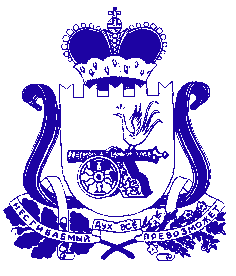 МИНИСТЕРСТВО  имущественных  и  земельных   Отношений  Смоленской областип р и к а з«___»________________                                                                                         №__________В соответствии с Федеральным законом от 03.07.2016 № 237-ФЗ                             «О государственной кадастровой оценке», Положением о Министерстве имущественных и земельных отношений Смоленской области, утвержденным постановлением Правительства Смоленской области от 10.10.2023 № 5, на основании решений о пересчете кадастровой стоимости от 18.10.2023                        № ЗУ-2023-28, от 19.10.2023 № ЗУ-2023-29/1, от 20.10.2023 №№ ЗУ-2023-30/1, ЗУ-2023-30/2, принятых областным специализированным государственным бюджетным учреждением «Фонд государственного имущества Смоленской области» в соответствии со статьей 21 Федерального закона от 03.07.2016 № 237-ФЗ «О государственной кадастровой оценке»,п р и к а з ы в а ю:Внести в пункты 241790, 397561, 584292, 584293 приложения к приказу начальника Департамента имущественных и земельных отношений Смоленской области от 07.11.2022 № 1083 «Об утверждении результатов определения кадастровой стоимости земельных участков, расположенных на территории Смоленской области» (в редакции приказов начальника Департамента имущественных и земельных отношений от 21.03.2023 № 241, от 05.04.2023 № 284, от 03.05.2023 № 390, от 23.05.2023 № 437, от 22.06.2023 № 529, от 12.07.2023 № 608) изменения, изложив их в следующей редакции:Настоящий приказ вступает в силу со дня его обнародования (официального опубликования) и распространяет свое действие на правоотношения, возникшие:- с 01.01.2023 в части земельного участка с кадастровым номером 67:27:0013512:501;- с 01.01.2024 в части земельных участков с кадастровыми номерами 67:25:0010422:3, 67:07:0040101:391, 67:07:0040101:392.О внесении изменений в приказ начальника Департамента имущественных и земельных отношений Смоленской области                      от 07.11.2022 № 108324179067:27:0013512:5011 808 428,8439756167:25:0010422:32 952 842,0358429267:07:0040101:39192 172 294,2458429367:07:0040101:392100 896 815,72И.о. министра                                                                                        Е.В. Макаревская